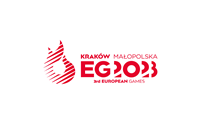 SPECYFIKACJA WARUNKÓW ZAMÓWIENIADostawaPrzedmiotem zamówienia jest dostawa gadżetów reklamowych: plecaków i butelek sportowych na  potrzeby Igrzysk Europejskich 2023nr postępowania 48/ZP/PROM/2023Dokument podpisany przezZarząd Igrzyska Europejskie 2023 sp. z o.o. Kraków, kwiecień 2023 r.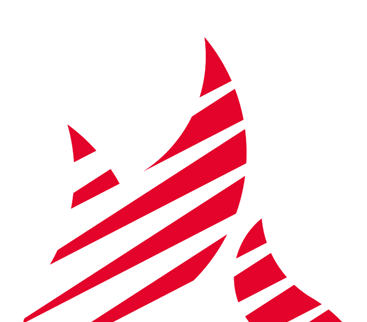 Spis Treści:Specyfikacja Warunków Zamówienia zwana jest dalej „SWZ” lub „Specyfikacją” będąca instrukcją dla Wykonawcy jak prawidłowo i skutecznie złożyć ofertę.Formularz Oferty Załącznik 1 do SWZFormularze dotyczące spełniania przez Wykonawcę warunków udziału w postępowaniu/wykazania braku podstaw do wykluczenia Wykonawcy z postępowania, składane wraz z ofertą:Załącznik 1.2 	Jednolity europejski dokument zamówienia (JEDZ/ESPD) (Dokument wstępnie przygotowany przez Zamawiającego dostępny na stronie internetowej prowadzonego postępowania zarówno w formacie xml – do zaimportowania w serwisie eESPD, a także w formacie pdf – poglądowo);Załącznik 1.3 	Propozycja treści zobowiązania podmiotu udostępniającego zasoby do oddania do dyspozycji Wykonawcy niezbędnych zasobów na potrzeby realizacji zamówienia;Załącznik 1.4	Propozycja treści oświadczenia Wykonawców wspólnie ubiegających się o udzielenie zamówienia w zakresie, o którym mowa w art. 117 ust. 4 ustawy Pzp;Załącznik 1.5.  Propozycja treści braku podstaw wykluczenia na podstawie art. 7 ust. 1 ustawy z dnia 13 kwietnia 2022 r. o szczególnych rozwiązaniach w zakresie przeciwdziałania wspieraniu agresji na Ukrainę oraz służących ochronie bezpieczeństwa narodowego;Projektowane postanowienia umowy – załącznik 2 do SWZ.Opis przedmiotu zamówieniazałącznik A do SWZ ZAMAWIAJĄCYIgrzyska Europejskie 2023 Sp. z o. o. (w skrócie IE 2023 Sp. z o.o.) ul. Życzkowskiego 20, kod 31 – 684 Kraków NIP: 6762610220, REGON: 521030271Strona internetowa (adres url): https://ie2023.plAdres strony internetowej prowadzonego postępowania, na której udostępniane będą  zmiany i wyjaśnienia treści SWZ oraz inne dokumenty zamówienia bezpośrednio związane z postępowaniem (adres profilu nabywcy): https://platformazakupowa.pl/pn/ie2023  TRYB UDZIELANIA ZAMÓWIENIAPostępowanie o udzielenie zamówienia prowadzone jest w trybie przetargu nieograniczonego na podstawie art. 132 ustawy Prawo zamówień publicznych zwanej dalej „PZP”.Zamawiający będzie stosował procedurę odwróconą, o której mowa w art. 139 ust. 1 PZP.W pierwszej kolejności Zamawiający dokonana badania i oceny ofert, a następnie dokona kwalifikacji podmiotowej Wykonawcy, którego oferta została najwyżej oceniona, w zakresie braku podstaw wykluczenia oraz spełniania warunków udziału w postępowaniu.Do czynności podejmowanych przez Zamawiającego i Wykonawców w postępowaniu o udzielenie przedmiotowego zamówienia stosuje się PZP oraz przepisy wydanych na jej podstawie aktów wykonawczych, a w sprawach nieuregulowanych przepisy ustawy z dnia 23 kwietnia 1964 r. – Kodeks cywilny (tekst jednolity Dz.U. z 2022 r., poz. 1360).Zamawiający informuje, że zgodnie z art. 16 ust. 1 pkt 7 i art. 18 Ustawy z dnia 2 grudnia 2021 o wsparciu przygotowania III Igrzysk Europejskich w 2023 roku (t.j. D.U. z 25 lipca 2022 poz. 1550 ze zm.), zwanej dalej „UoW”:W przypadku, gdy Zamawiający realizuje zadania związane z przygotowaniem lub realizacją III Igrzysk Europejskich, a które to zadania powierzono Zamawiającemu w drodze umowy zawartej na podstawie Ustawy o wsparciu – aby Zamawiający mógł powierzyć dalszą realizację przedmiotowych zadań przedsiębiorcom i w przypadku gdy wartość zobowiązania przekracza 1 000 000 zł bez podatku od towarów i usług – wymagana jest uprzednia zgoda rady nadzorczej spółki celowej, natomiast w gdy wartość zobowiązania przekracza 5 000 000 zł brutto - wymagana jest Uchwała Zgromadzenia Wspólników.W związku z powyższym Zamawiający informuje, że zgodnie z art. 17 ustawy z dnia 15 września 2000 r. Kodeks spółek handlowych (t.j. Dz. U. 2022 poz. 1467 ze zm.), zwanej dalej ksh, jeżeli do dokonania czynności prawnej przez spółkę [Zamawiającego] ustawa wymaga uchwały wspólników albo walnego zgromadzenia bądź rady nadzorczej, czynność prawna dokonana bez wymaganej uchwały jest nieważna.Zamawiający informuje, że środki publiczne, które zamierza przeznaczyć na sfinansowanie zamówienia nie zostały Zamawiającemu przyznane, w związku z czym, na podstawie art. 257 pkt 1 PZP Zamawiający przewiduje możliwość unieważnienia niniejszego postępowania o udzielenie zamówienia, jeżeli środki publiczne, które Zamawiający zamierza przeznaczyć na sfinansowanie całości lub części zamówienia, nie zostaną Zamawiającemu przyznane. OPIS PRZEDMIOTU ZAMÓWIENIAPrzedmiotem zamówienia jest dostawa gadżetów reklamowych: plecaków i butelek sportowych na potrzeby Igrzysk Europejskich.Zamawiający nie dokonał podziału zamówienia na części zamówienia, o którym mowa w art. 91 PZP.Szczegółowy opis przedmiotu zamówienia znajduje się w załączniku A do SWZ, jednakże Zamawiający zastrzega, że przed zawarciem umowy ostatecznie potwierdzi ilości każdego  z asortymentów (podane w załączniku A ilości służą do dokonania porównania cen ofert Wykonawców).   Zamawiający wskazuje, że termin „asortyment” jest tożsamy z pojęciami: „gadżety” i „materiały reklamowe”.  Wymagania ogólne:Wykonawca musi zaoferować przedmiot zamówienia zgodny z opisem przedmiotu zamówienia określonym w załączniku A do SWZ. Przedmiot zamówienia (w każdym z Zadań) obejmuje również:wykonanie projektów graficznych i oznakowanie asortymentu wskazanego w Załączniku nr A do niniejszej Specyfikacji, zgodnie z wymaganiami Zamawiającego, stosownie do wytycznych określonych w księdze znaków (brandbook) stanowiącej załącznik nr A1 do niniejszej Specyfikacji;nabycie przez Zamawiającego majątkowych praw autorskich do wszelkich utworów, takich jak wzorce, modele i projekty stanowiących podstawę do wyprodukowania asortymentu, a opracowanych przez Wykonawcę i przekazanie tychże utworów Zamawiającemu (wraz z niezbędnymi nośnikami);przekazanie przed dostawą asortymentu, na żądanie Zamawiającego, jego próbek;konfekcjonowanie asortymentu w kartony o wielkości i wadze umożliwiającej jednej osobie swobodne przestawianie kartonu w dowolne miejsce. Kartony powinny być opisane w taki sposób, aby nie budziło wątpliwości co i w jakiej ilości zawierają;dostarczenie zamówionych materiałów do miejsca wskazanego przez Zamawiającego na koszt i ryzyko Wykonawcy, przy użyciu posiadanego przez niego sprzętu wraz z rozładunkiem i wniesieniem.Zamawiający informuje, iż miejscem dostawy będzie:- Centrum Kongresowe ICE Kraków przy Ulicy Mari Konopnickiej 17 w Krakowie, jeżeli dostawa będzie w dniu 5.06.2023 r. lub później, - magazyn Zamawiającego: Centrum Logistyczne KMC-Services sp. z o.o. ul. Komandosów 1, 32-085 Modlniczka, jeżeli dostawa będzie przed dniem 5.06.2023 r. Sposób transportu oraz opakowanie asortymentu muszą zapewniać pełne zabezpieczenie przed uszkodzeniami. Za szkody powstałe w wyniku nienależytego opakowania lub niewłaściwego sposobu transportowania odpowiedzialność ponosi Wykonawca;przedstawianie na żądanie Zamawiającego raportów i innych dokumentów dotyczących realizacji przedmiotu zamówienia.Informacje dodatkowe:ilekroć w opisie przedmiotu zamówienia podane są wymiary danego przedmiotu i nie został określony zakres tolerancji Zamawiający dopuści dostawę asortymentu z tolerancją +/- 10% od wymiaru podanego dla danego produktu, z tym zastrzeżeniem, że ewentualna różnica nie spowoduje utraty funkcjonalności danego produktu oraz nie zaburzy jego estetyki, w szczególności w odniesieniu do logo Zamawiającego;grafiki i zdjęcia zawarte w Załączniku nr A1 do niniejszej Specyfikacji mają charakter poglądowy Szczegóły znakowania logiem Zamawiającego będą każdorazowo ustalane na etapie tworzenia konkretnego asortymentu.wszystkie dostarczane gadżety i materiały reklamowe muszą być nowe, pełnowartościowe w pierwszym gatunku, pochodzić z bieżącej produkcji;wszystkie gadżety i materiały reklamowe powinny być bezwonne lub posiadać zapach powstały wyłącznie w wyniku fabrycznego zastosowania technologii produkcji właściwej dla danego rodzaju materiału;gadżety i materiały reklamowe powinny posiadać wymagane prawem atesty, certyfikaty oraz instrukcje w języku polskim.CPV (Wspólny Słownik Zamówień): Główny przedmiot:2246 2000 - 6 Materiały reklamoweZamawiający nie zastrzega obowiązku osobistego wykonania przez Wykonawcę kluczowych zadań zamówienia.PRZEDMIOTOWE ŚRODKI DOWODOWEZamawiający nie żąda złożenia wraz z ofertą przedmiotowych środków dowodowych.TERMIN REALIZACJI ZAMÓWIENIAPrzedmiot zamówienia musi zostać zrealizowana wg harmonogramu, który Wykonawca uzgodni z Zamawiającym w terminie do 3 tygodni od dnia zawarcia umowy, przy czym ostateczny termin realizacji zamówienia to 11 czerwca 2023 r.PRZESŁANKI WYKLUCZENIA WYKONAWCÓW Z postępowania o udzielenie zamówienia wyklucza się Wykonawcę, w stosunku do którego zachodzi którakolwiek z okoliczności, o których mowa w art. 108 ust. 1 PZP.Z postępowania o udzielenie zamówienia wyklucza się również Wykonawcę, w stosunku do którego zachodzą okoliczności, o których mowa w:art. 7 ust. 1 ustawy o szczególnych rozwiązaniach w zakresie przeciwdziałania wspieraniu agresji na Ukrainę oraz służących ochronie bezpieczeństwa narodowego;art. 5k rozporządzenia Rady (UE) nr 833/2014 z dnia 31 lipca 2014 r. dotyczącego środków ograniczających w związku z działaniami Rosji destabilizującymi sytuację na Ukrainie.Zamawiający wskazuje, że w zakresie przesłanki wykluczenia, o której mowa w ppkt 1) powyżej Wykonawca składa oświadczenie w Części III Sekcja D jednolitego dokumentu „Podstawy wykluczenia o charakterze wyłącznie krajowym”.  Ponadto Zamawiający, w ramach weryfikacji przesłanek wykluczenia, o których mowa powyżej, zastrzega możliwość wezwania Wykonawcy do złożenia wyjaśnień. Dodatkowo Zamawiający wykluczy Wykonawcę:w stosunku do którego otwarto likwidację, ogłoszono upadłość, którego aktywami zarządza likwidator lub sąd, zawarł układ z wierzycielami, którego działalność gospodarcza jest zawieszona albo znajduje się on w innej tego rodzaju sytuacji wynikającej z podobnej procedury przewidzianej w przepisach miejsca wszczęcia tej procedury;który w wyniku zamierzonego działania lub rażącego niedbalstwa wprowadził Zamawiającego w błąd przy przedstawianiu informacji, że nie podlega wykluczeniu, spełnia warunki udziału w postępowaniu lub kryteria selekcji, co mogło mieć istotny wpływ na decyzje podejmowane przez Zamawiającego w postępowaniu o udzielenie zamówienia, lub który zataił te informacje lub nie jest w stanie przedstawić wymaganych podmiotowych środków dowodowych.W zależności od zaistniałych podstaw wykluczenia określonych w pkt. 1 i 2 (przesłanki obligatoryjne i fakultatywne), następuje wykluczenie Wykonawcy na odpowiedni okres wskazany w art. 111 PZP.Wykonawca może zostać wykluczony przez Zamawiającego na każdym etapie postępowania o udzielenie zamówienia.Wykonawca nie podlega wykluczeniu w okolicznościach określonych w art. 108 ust. 1 pkt 1, 2 i 5  PZP lub na podstawie okoliczności wymienionych w pkt.2 jeżeli udowodni Zamawiającemu, że spełnił łącznie następujące przesłanki:naprawił lub zobowiązał się do naprawiania szkody wyrządzonej przestępstwem, wykroczeniem lub swoim nieprawidłowym postępowaniem, w tym poprzez zadośćuczynienie pieniężne;wyczerpująco wyjaśnił fakty i okoliczności związane z przestępstwem, wykroczeniem lub swoim nieprawidłowym postępowaniem oraz spowodowanymi przez nie szkodami, aktywnie współpracując odpowiednio z właściwymi organami, w tym organami ścigania lub Zamawiającym;podjął konkretne środki techniczne, organizacyjne i kadrowe, odpowiednie dla zapobiegania dalszym przestępstwom, wykroczeniom lub nieprawidłowemu postępowaniu, w szczególności:zerwał wszelkie powiązania z osobami lub podmiotami odpowiedzialnymi za nieprawidłowe postępowanie Wykonawcy,zreorganizował personel,wdrożył system sprawozdawczości i kontroli,utworzył struktury audytu wewnętrznego do monitorowania przestrzegania przepisów, wewnętrznych regulacji lub standardów,wprowadził wewnętrzne regulacje dotyczące odpowiedzialności i odszkodowań za nieprzestrzeganie przepisów, wewnętrznych regulacji lub standardów.Zamawiający ocenia, czy podjęte przez Wykonawcę czynności, o których mowa w pkt 5. są wystarczające do wykazania jego rzetelności, uwzględniając wagę i szczególne okoliczności czynu Wykonawcy. Zamawiający wyklucza Wykonawcę jeśli podjęte przez Wykonawcę czynności, o których mowa w pkt 5 nie są wystarczające do wykazania jego rzetelności. W przypadkach, o których mowa w ust. 2  Zamawiający może nie wykluczać Wykonawcy, jeżeli wykluczenie byłoby w sposób oczywisty nieproporcjonalne, w szczególności gdy sytuacja ekonomiczna lub finansowa Wykonawcy, o którym mowa w ust. 2 pkt 2, jest wystarczająca do wykonania zamówienia.WARUNKI UDZIAŁU W POSTĘPOWANIUO udzielenie zamówienia mogą ubiegać się Wykonawcy, którzy nie podlegają wykluczeniu oraz spełniają określone przez Zamawiającego warunki udziału w postępowaniu.O udzielenie zamówienia w niniejszym postępowaniu mogą ubiegać się Wykonawcy, którzy spełniają warunki dotyczące:zdolności do występowania w obrocie gospodarczym: Zamawiający nie określa warunków w tym zakresie.uprawnień do prowadzenia określonej działalności gospodarczej lub zawodowej, o ile wynika to z odrębnych przepisów: Zamawiający nie określa warunków w tym zakresie.sytuacji ekonomicznej lub finansowej: Zamawiający nie określa warunków w tym zakresie. Zdolności technicznej lub zawodowej:Zamawiający nie określa warunków w tym zakresie.W przypadku wykonawców wspólnie ubiegających się o zamówienie warunek powyżej musi spełniać jeden z wykonawców samodzielnie.Wykonawca  może w celu potwierdzenia spełniania warunków udziału w postępowaniu, w stosownych sytuacjach oraz w odniesieniu do konkretnego zamówienia, lub jego części, polegać na zdolnościach technicznych lub zawodowych podmiotów udostepniających zasoby, niezależnie od charakteru prawnego łączących go z nimi stosunków prawnych.W odniesieniu do warunków dotyczących kwalifikacji zawodowych lub doświadczenia, Wykonawcy mogą polegać na zdolnościach podmiotów udostepniających zasoby, jeśli podmioty te wykonają dostawy, do realizacji których te zdolności są wymagane.Wykonawca, który polega na zdolnościach lub sytuacji podmiotów udostepniających zasoby, składa wraz z ofertą zobowiązanie podmiotu udostępniającego zasoby do oddania mu do dyspozycji niezbędnych zasobów na potrzeby realizacji danego zamówienia lub inny podmiotowy środek dowodowy potwierdzający, że Wykonawca realizując zamówienie, będzie dysponował niezbędnymi zasobami tych podmiotów.Zobowiązanie podmiotu udostępniającego zasoby, o którym mowa powyżej potwierdza, że stosunek łączący Wykonawcę z podmiotami udostępniającymi zasoby gwarantuje rzeczywisty dostęp do tych zasobów oraz określa w szczególności:zakres dostępnych Wykonawcy zasobów podmiotu udostępniającego zasoby;sposób i okres udostępnienia Wykonawcy i wykorzystania przez niego zasobów podmiotu udostępniającego te zasoby przy wykonywaniu zamówienia;czy i w jakim zakresie podmiot udostępniający zasoby, na zdolnościach którego Wykonawca polega w odniesieniu do warunków udziału w postępowaniu dotyczących kwalifikacji zawodowych lub doświadczenia, zrealizuje dostawy, których wskazane zdolności dotyczą.Zamawiający ocenia, czy udostępniane Wykonawcy przez podmioty udostępniające zasoby zdolności techniczne lub zawodowe lub ich sytuacja finansowa lub ekonomiczna, pozwalają na wykazanie przez Wykonawcę spełniania warunków udziału w postępowaniu w zakresie sytuacji ekonomicznej lub finansowej oraz zdolności technicznej lub zawodowej, a także bada, czy nie zachodzą wobec tego podmiotu podstawy wykluczenia, które zostały przewidziane względem Wykonawcy. Podmiot, który zobowiązał się do udostępnienia zasobów, odpowiada solidarnie z Wykonawcą, który polega na jego sytuacji finansowej lub ekonomicznej, za szkodę poniesioną przez Zamawiającego powstałą w skutek nieudostępnienia tych zasobów, chyba że za nieudostępnienie zasobów podmiot ten nie ponosi winy,Wykonawca, w przypadku polegania na zdolnościach lub sytuacji podmiotów udostępniających zasoby, przedstawia oświadczenie podmiotu udostępniającego zasoby (załącznik 1.3), potwierdzające brak podstaw wykluczenia tego podmiotu oraz spełnianie warunków udziału w postępowaniu, w zakresie, w jakim Wykonawca powołuje się na jego zasoby, zgodnie z załącznikiem 1.4.PODMIOTOWE ŚRODKI DOWODOWEZamawiający żąda podmiotowych środków dowodowych na potwierdzenie:braku podstaw wykluczenia. Oświadczenie, o którym mowa w art. 125 ust. 1 PZP nie jest podmiotowym środkiem dowodowym i stanowi tymczasowy dowód potwierdzający brak podstaw wykluczenia i spełnianie warunków udziału w postępowaniu na dzień składania ofert.  Oświadczenie w formie jednolitego europejskiego dokumentu zamówienia (zwanego dalej „jednolitym dokumentem” lub „JEDZ”), Wykonawca zobowiązany jest przesłać Zamawiającemu w formie elektronicznej (tj. opatrzonej kwalifikowanym podpisem elektronicznym), zgodnie z zasadami określonymi w treści SWZ.Wykonawca wypełnia JEDZ, tworząc dokument elektroniczny. Może korzystać z narzędzia ESPD lub innych dostępnych narzędzi lub oprogramowania, które umożliwiają wypełnienie JEDZ i utworzenie dokumentu elektronicznego.Jednolity dokument przygotowany wstępnie przez Zamawiającego dla przedmiotowego postępowania (w formacie xml – do zaimportowania w serwisie ESPD) jest dostępny na Platformie w miejscu zamieszczenia niniejszej SWZ.W zakresie „części IV Kryteria kwalifikacji” JEDZ, Wykonawca może ograniczyć się do wypełnienia sekcji , w takim przypadku Wykonawca nie wypełnia żadnej z pozostałych sekcji (A-D) w części IV JEDZ.  Zamawiający zastrzega, że w Części III Sekcja C jednolitego dokumentu „Podstawy związane z niewypłacalnością, konfliktem interesów lub wykroczeniami zawodowymi” w podsekcji „Czy wykonawca, wedle własnej wiedzy, naruszył swoje obowiązki w dziedzinie prawa środowiska, prawa socjalnego i prawa pracy”  Wykonawca składa oświadczenie w zakresie:przestępstwa, o którym mowa w art. 9 lub art. 10 ustawy z dnia 15 czerwca 2012 r. o skutkach powierzania wykonywania pracy cudzoziemcom przebywającym wbrew przepisom na terytorium Rzeczypospolitej Polskiej (Dz. U. z 2021 r. poz. 1745 ze zm.).VIII.1. Podmiotowe środki dowodowe składane na wezwanie.Zamawiający przed wyborem najkorzystniejszej oferty, wezwie Wykonawcę, którego oferta została najwyżej oceniona, do złożenia w wyznaczonym terminie, nie krótszym niż 10 dni, aktualnych na dzień złożenia podmiotowych środków dowodowych. Na wezwanie Zamawiającego Wykonawca, o którym mowa w pkt. 4. powyżej zobowiązany jest do złożenia podmiotowych środków dowodowych, o których mowa w pkt. 6, 7 i 8 niniejszego rozdziału.W celu potwierdzenia braku podstaw wykluczenia z udziału w postępowaniu o udzielenie zamówienia Wykonawca w odpowiedzi na wezwanie Zamawiającego składa:informację z Krajowego Rejestru Karnego w zakresie:art. 108 ust. 1 pkt 1 i 2 PZP,art. 108 ust. 1 pkt 4 PZP,  dotyczącą orzeczenia zakazu ubiegania się o zamówienie publiczne tytułem środka karnego,-  sporządzoną nie wcześniej niż 6 miesięcy przed jej złożeniem;oświadczenie Wykonawcy, w zakresie art. 108 ust. 1 pkt 5 PZP, o braku przynależności do tej samej grupy kapitałowej, w rozumieniu ustawy z dnia 16 lutego 2007 r. o ochronie konkurencji i konsumentów (Dz. U. z 2021 r. poz.  275), z innym Wykonawcą, który złożył odrębną ofertę, albo oświadczenie o przynależności do tej samej grupy kapitałowej wraz z dokumentami lub informacjami potwierdzającymi przygotowanie oferty, niezależnie od innego Wykonawcy należącego do tej samej grupy kapitałowej;odpis lub informację z Krajowego Rejestru Sądowego lub z Centralnej Ewidencji i Informacji o Działalności Gospodarczej, w zakresie art. 109 ust. 1 pkt 4 PZP, sporządzone nie wcześniej niż 3 miesiące przed jej złożeniem, jeżeli odrębne przepisy wymagają wpisu do rejestru lub ewidencji;oświadczenie Wykonawcy o aktualności informacji zawartych w oświadczeniu, o którym mowa w art. 125 ust. 1 PZP, w zakresie podstaw wykluczenia z postępowania wskazanych przez Zmawiającego, o których mowa w:art. 108 ust. 1 pkt 3 PZP,art. 108 ust. 1 pkt 4 PZP  dotyczących orzeczenia zakazu ubiegania się o zamówienie publiczne tytułem środka zapobiegawczego,art. 108 ust. 1 pkt 5 PZP  dotyczących  zawarcia z innymi Wykonawcami porozumienia mającego na celu zakłócenie konkurencji,art. 108 ust. 1 pkt 6 PZP,art. 109 ust.1 pkt 4 i 8 PZP.W celu potwierdzenia spełniania przez Wykonawcę warunków udziału 
w postępowaniu Wykonawca składa w odpowiedzi na wezwanie Zamawiającego – Zamawiający nie stawia warunków udziału w postępowaniu.Jeżeli Wykonawca ma siedzibę lub miejsce zamieszkania poza granicami Rzeczypospolitej Polskiej, zamiast: informacji z Krajowego Rejestru Karnego, o której mowa w pkt. 6.1. – składa informację z odpowiedniego rejestru, takiego jak rejestr sądowy, albo, w przypadku braku takiego rejestru, inny równoważny dokument wydany przez właściwy organ sądowy lub administracyjny kraju, w którym Wykonawca ma siedzibę lub miejsce zamieszkania, w zakresie art. 108 ust. 1 pkt 1, 2 i 4 PZP; zaświadczenia, o którym mowa w pkt. 6.3 powyżej - odpisu albo informacji z Krajowego Rejestru Sądowego lub z Centralnej Ewidencji i Informacji o Działalności Gospodarczej – składa dokument lub dokumenty wystawione w kraju, w którym Wykonawca ma siedzibę lub miejsce zamieszkania, potwierdzające odpowiednio, że: nie otwarto jego likwidacji, nie ogłoszono upadłości, jego aktywami nie zarządza likwidator lub sąd, nie zawarł układu z wierzycielami, jego działalność gospodarcza nie jest zawieszona ani nie znajduje się on w innej tego rodzaju sytuacji wynikającej z podobnej procedury przewidzianej w przepisach miejsca wszczęcia tej procedury. Dokument, o którym mowa w pkt. 8.1, powinien być wystawiony nie wcześniej niż 6 miesięcy przed jego złożeniem. Dokumenty, o których mowa w pkt. 8.2 powinny być wystawione nie wcześniej niż 3 miesiące przed ich złożeniem. Jeżeli w kraju, w którym Wykonawca ma siedzibę lub miejsce zamieszkania, nie wydaje się dokumentów, o których mowa w pkt. 8.1., lub gdy dokumenty te nie odnoszą się do wszystkich przypadków, o których mowa w art. 108 ust. 1 pkt 1, 2 i 4 PZP, zastępuje się je odpowiednio  w całości lub w części dokumentem zawierającym odpowiednio oświadczenie Wykonawcy, ze wskazaniem osoby albo osób uprawnionych do jego reprezentacji, lub oświadczenie osoby, której dokument miał dotyczyć, złożone pod przysięgą, lub, jeżeli w kraju, w którym Wykonawca ma siedzibę lub miejsce zamieszkania nie ma przepisów o oświadczeniu pod przysięgą, złożone przed organem sądowym lub  administracyjnym, notariuszem, organem samorządu zawodowego lub gospodarczego właściwym ze względu na siedzibę lub miejsce zamieszkania Wykonawcy. Jeżeli złożone przez Wykonawcę oświadczenia lub podmiotowe środki dowodowe budzą wątpliwości Zamawiającego, może on zwrócić się bezpośrednio do podmiotu, który jest w posiadaniu informacji lub dokumentów istotnych w tym zakresie dla oceny spełniania przez Wykonawcę warunków udziału w postępowaniu lub braku podstaw wykluczenia, o przedstawienie takich informacji lub dokumentów.Zamawiający nie wzywa do złożenia podmiotowych środków dowodowych, jeżeli:może je uzyskać za pomocą bezpłatnych i ogólnodostępnych baz danych, w szczególności rejestrów publicznych w rozumieniu ustawy z dnia 17.02.2005 r. o informatyzacji działalności podmiotów realizujących zadania publiczne, o ile Wykonawca wskazał w ofercie dane umożliwiające dostęp do tych środków.Wykonawca nie jest zobowiązany do złożenia podmiotowych środków dowodowych, które Zamawiający posiada, jeżeli Wykonawca wskaże te środki oraz potwierdzi ich prawidłowość i aktualność. Jeżeli jest to niezbędne do zapewnienia odpowiedniego przebiegu postępowania o udzielenie zamówienia, Zamawiający może na każdym etapie postępowania wezwać Wykonawców do złożenia wszystkich lub niektórych podmiotowych środków dowodowych aktualnych na dzień ich złożenia.Jeżeli zachodzą uzasadnione podstawy do uznania, że złożone uprzednio podmiotowe środki dowodowe nie są już aktualne, Zamawiający może w każdym czasie wezwać Wykonawcę lub Wykonawców do złożenia wszystkich lub niektórych podmiotowych środków dowodowych aktualnych na dzień ich złożenia. UDOSTĘPNIENIE ZASOBÓW 1.	Wykonawca  może w celu potwierdzenia spełniania warunków udziału w postępowaniu, w stosownych sytuacjach oraz w odniesieniu do konkretnego zamówienia, polegać na zdolnościach technicznych lub zawodowych podmiotów udostepniających zasoby, niezależnie od charakteru prawnego łączących go z nimi stosunków prawnych. 2.	W odniesieniu do warunków dotyczących kwalifikacji zawodowych lub doświadczenia, Wykonawcy mogą polegać na zdolnościach podmiotów udostepniających zasoby, jeśli podmioty te wykonają usługi, do realizacji których te zdolności są wymagane.3.	Wykonawca, który polega na zdolnościach lub sytuacji podmiotów udostepniających zasoby, składa wraz z ofertą zobowiązanie podmiotu udostępniającego zasoby do oddania mu do dyspozycji niezbędnych zasobów na potrzeby realizacji danego zamówienia lub inny podmiotowy środek dowodowy potwierdzający, że Wykonawca realizując zamówienie, będzie dysponował niezbędnymi zasobami tych podmiotów.4.	Zobowiązanie podmiotu udostępniającego zasoby, o którym mowa w pkt. 3  potwierdza, że stosunek łączący Wykonawcę z podmiotami udostępniającymi zasoby gwarantuje rzeczywisty dostęp do tych zasobów oraz określa w szczególności:4.1.	zakres dostępnych Wykonawcy zasobów podmiotu udostępniającego zasoby;4.2.	sposób i  okres udostępnienia Wykonawcy i wykorzystania przez niego zasobów podmiotu udostępniającego te zasoby przy wykonywaniu zamówienia;4.3.	czy i w jakim zakresie podmiot udostępniający zasoby, na zdolnościach którego Wykonawca polega w odniesieniu do warunków udziału w postępowaniu dotyczących kwalifikacji zawodowych lub doświadczenia, zrealizuje usługi, których wskazane zdolności dotyczą.5.	Zamawiający ocenia, czy udostępniane Wykonawcy przez podmioty udostępniające zasoby zdolności techniczne lub zawodowe lub ich sytuacja finansowa lub ekonomiczna, pozwalają na wykazanie przez Wykonawcę spełniania warunków udziału w postępowaniu w zakresie sytuacji ekonomicznej lub finansowej oraz zdolności technicznej lub zawodowej, a także bada, czy nie zachodzą wobec tego podmiotu podstawy wykluczenia, które zostały przewidziane względem Wykonawcy. 6.	Podmiot, który zobowiązał się do udostępnienia zasobów, odpowiada solidarnie z Wykonawcą, który polega na jego sytuacji finansowej lub ekonomicznej, za szkodę poniesioną przez Zamawiającego powstałą w skutek nieudostępnienia tych zasobów, chyba że za nieudostępnienie zasobów podmiot ten nie ponosi winy.7.	Jeżeli zdolności techniczne lub zawodowe lub sytuacja ekonomiczna lub finansowa, podmiotu udostępniającego zasoby nie potwierdzają spełniania przez Wykonawcę warunków udziału w postępowaniu lub zachodzą wobec tego podmiotu podstawy wykluczenia, Zamawiający zażąda, aby Wykonawca w terminie określonym przez Zamawiającego:7.1.	zastąpił ten podmiot innym podmiotem lub podmiotami albo7.2.	wykazał, że samodzielnie spełnia warunki udziału w postępowaniu.Wykonawca nie może, po upływie terminu składania ofert, powoływać się na zdolności lub sytuację podmiotów udostępniających zasoby, jeżeli na etapie składnia ofert nie polegał on w danym zakresie na zdolnościach lub sytuacji podmiotów udostępniających zasoby. 8.	Wykonawca, w przypadku polegania na zdolnościach lub sytuacji podmiotów udostępniających zasoby, przedstawia oświadczenie podmiotu udostępniającego zasoby, potwierdzające brak podstaw wykluczenia tego podmiotu oraz spełnianie warunków udziału w postępowaniu, w zakresie, w jakim Wykonawca powołuje się na jego zasoby.PODWYKONAWSTWO Wykonawca może powierzyć podwykonawcy wykonanie tych części zamówienia, Zamawiający żąda wskazania przez Wykonawcę części zamówienia, których wykonanie zamierza powierzyć podwykonawcom, oraz podania nazw ewentualnych podwykonawców, jeżeli są już znani. Wykonawca, który zamierza powierzyć wykonanie części zamówienia podwykonawcom, na etapie postępowania o udzielenie zamówienia publicznego:jest zobowiązany wskazać w Ofercie części zamówienia, których wykonanie zamierza powierzyć podwykonawcom.INFORMACJA DLA WYKONAWCÓW WSPÓLNIE UBIEGAJĄCYCH SIĘ O UDZIELENIE ZAMÓWIENIA Wykonawcy mogą wspólnie ubiegać się o udzielenie zamówienia. W takim przypadku Wykonawcy ustanawiają pełnomocnika do reprezentowania ich w postępowaniu o udzielenie zamówienia albo do reprezentowania w postępowaniu i zawarcia umowy w sprawie zamówienia publicznego.W przypadku Wykonawców wspólnie ubiegających się o udzielenie zamówienia, żaden z nich nie może podlegać wykluczeniu na warunkach opisanych w treści SWZ, natomiast spełnianie warunków udziału w postępowaniu Wykonawcy wykazują zgodnie z treścią SWZ.W przypadku wspólnego ubiegania się o zamówienie przez Wykonawców, oświadczenie w formie dokumentu JEDZ składa każdy z Wykonawców. Oświadczenia te potwierdzają brak podstaw wykluczenia oraz spełnianie warunków udziału w postępowaniu w zakresie, w jakim każdy z Wykonawców wykazuje spełnianie warunków udziału w postępowaniu.W przypadku wspólnego ubiegania się o zamówienie przez Wykonawców są oni zobowiązani na wezwanie Zamawiającego złożyć aktualne na dzień złożenia podmiotowe środki dowodowe, o których mowa w treści SWZ, przy czym:podmiotowe środki dowodowe, dotyczące warunków udziału w postępowaniu składa odpowiednio Wykonawca/Wykonawcy, który/którzy wykazuje/ą spełnianie warunku, w zakresie i na zasadach opisanych w treści SWZ,podmiotowe środki dowodowe, dotyczące braku podstaw wykluczenia składa każdy z nich.Zamawiający nie określił odmiennych wymagań związanych z realizacją zamówienia w odniesieniu do Wykonawców wspólnie ubiegających się o udzielenie zamówienia. SPOSÓB KOMUNIKACJI W POSTĘPOWANIU, ŚRODKI KOMUNIKACJI ELEKTRONICZNEJ I OSOBY WYZNCZONE DO KOMUNIKOWANIA SIĘ Z WYKONAWCAMI.Sposób Komunikowania się z Wykonawcami:Komunikacja odbywa się wyłącznie przy użyciu narzędzia komercyjnego https://platformazakupowa.pl – adres profilu nabywcy: https://platformazakupowa.pl/pn/ie2023Wykonawca przystępując do niniejszego postępowania o udzielenie zamówienia publicznego: a. akceptuje warunki korzystania z https://platformazakupowa.pl określone w regulaminie zamieszczonym w zakładce „Regulamin” oraz uznaje go za wiążący;b. zapozna się z instrukcją korzystania z https://platformazakupowa.pl, a w szczególności z zasadami logowania, składania wniosków o wyjaśnienie treści SWZ, składania ofert oraz dokonywania innych czynności w niniejszym postępowaniu przy użyciu https://platformazakupowa.pl dostępną na https://platformazakupowa.pl – link poniżej:https://drive.google.com/file/d/1Kd1DttbBeiNWt4q4slS4t76lZVKPbkyD/view  lub wzakładce: https://platformazakupowa.pl/strona/45-instrukcje oraz będzie ją stosować. Wymagania techniczne i organizacyjne składania ofert, wysyłania i odbierania dokumentów elektronicznych, cyfrowego odwzorowania z dokumentem w postaci papierowej, oświadczeń oraz informacji przekazywanych z ich użyciem opisane zostały na https://platformazakupowa.pl, w regulaminie zamieszczonym w zakładce „Regulamin” oraz instrukcji składania ofert (linki powyżej). Wielkość plików: a. w odniesieniu do oferty – maksymalna liczba plików to 10 po 150 MB każdy; b. w przypadku komunikacji – wiadomość do zamawiającego max. 500 MB; Komunikacja między zamawiającym i wykonawcami odbywa się przy użyciu narzędzia komercyjnego https://platformazakupowa.pl – adres profilu nabywcy: https://platformazakupowa.pl/pn/ie2023Za datę przekazania (wpływu) oświadczeń, wniosków, zawiadomień oraz informacji przyjmuje się datę ich przesłania za pośrednictwem https://platformazakupowa.pl poprzez kliknięcie przycisku: „Wyślij wiadomość do zamawiającego”, po którym pojawi się komunikat, że wiadomość została wysłana do zamawiającego. Zamawiający przekazuje wykonawcom informacje za pośrednictwem https://platformazakupowa.pl. Informacje dotyczące odpowiedzi na pytania, zmiany specyfikacji, zmiany terminu składania i otwarcia ofert zamawiający zamieszcza na platformie w sekcji: „Komunikaty”. Korespondencja, której zgodnie z obowiązującymi przepisami adresatem jest konkretny wykonawca, będzie przekazywana za pośrednictwem https://platformazakupowa.pl do konkretnego wykonawcy. Wykonawca jako podmiot profesjonalny ma obowiązek sprawdzania komunikatów i wiadomości bezpośrednio na https://platformazakupowa.pl przesyłanych przez zamawiającego, gdyż system powiadomień może ulec awarii lub powiadomienie może trafić do folderu SPAM. Zamawiający, zgodnie z rozporządzeniem Prezesa Rady Ministrów z dnia 30 grudnia 2020 r. w sprawie sposobu sporządzania i przekazywania informacji oraz wymagań technicznych dla dokumentów elektronicznych oraz środków komunikacji elektronicznej w postępowaniu o udzielenie zamówienia publicznego lub konkursie (Dz. U. z 2020 r., poz. 2452), określa niezbędne wymagania sprzętowo-aplikacyjne umożliwiające pracę na https://platformazakupowa.pl, tj.: stały dostęp do sieci Internet o gwarantowanej przepustowości nie mniejszej niż 512 kb/s; komputer klasy PC lub MAC o następującej konfiguracji: pamięć min. 2 GB Ram, procesor Intel IV 2 GHZ lub jego nowsza wersja, jeden z systemów operacyjnych – MS Windows 7, Mac Os x 10 4, Linux, lub ich nowsze wersje;zainstalowana dowolna, inna przeglądarka internetowa niż Internet Explorer; włączona obsługa JavaScript, zainstalowany program Adobe Acrobat Reader lub inny obsługujący format plików .pdf. Szyfrowanie na https://platformazakupowa.pl odbywa się za pomocą protokołu TLS 1.3 Oznaczenie czasu odbioru danych przez platformę zakupową stanowi datę oraz dokładny czas (hh:mm:ss) generowany według czasu lokalnego serwera synchronizowanego z zegarem Głównego Urzędu Miar. Sposób sporządzenia i przekazania dokumentów elektronicznych oraz cyfrowego odwzorowania z dokumentem w postaci papierowej musi być zgody z wymaganiami określonymi w rozporządzeniu Prezesa Rady Ministrów z dnia 30 grudnia 2020 r. w sprawie sposobu sporządzania i przekazywania informacji oraz wymagań technicznych dla dokumentów elektronicznych oraz środków komunikacji elektronicznej w postępowaniu o udzielenie zamówienia publicznego lub konkursie (t.j.: Dz. U. 2020 r., poz. 2452 z późn. zm) oraz rozporządzeniu Ministra Rozwoju, Pracy i Technologii z dnia 23 grudnia 2020 r. w sprawie podmiotowych środków dowodowych oraz innych dokumentów lub oświadczeń, jakich może żądać zamawiający od wykonawcy (t. j.: Dz. U. 2020 r., poz. 2415 z późn. zm.), tj.: Oferta musi być sporządzona z zachowaniem postaci elektronicznej w formacie danych zgodnym z Obwieszczeniem Prezesa Rady Ministrów z dnia 9 listopada 2017 r. w sprawie ogłoszenia jednolitego tekstu rozporządzenia Rady Ministrów w sprawie Krajowych Ram Interoperacyjności, minimalnych wymagań dla rejestrów publicznych i wymiany informacji w postaci elektronicznej oraz minimalnych wymagań dla systemów teleinformatycznych i podpisana kwalifikowanym podpisem elektronicznym. Zaleca się wykorzystanie formatów: .pdf, .doc., .xls, .jpg (.jpeg) ze szczególnym wskazaniem na .pdf. W celu ewentualnej kompresji danych rekomenduje się wykorzystanie formatów: .zip, 7Z. Do formatów powszechnych a nieobjętych treścią rozporządzenia zalicza się: .rar, .gif, .bmp, .numbers, .pages. Dokumenty złożone w takich plikach zostaną uznane za złożone nieskutecznie. Wykonawca składa ofertę za pośrednictwem https://platformazakupowa.pl – adres profilu nabywcy https://platformazakupowa.pl/pn/ie2023, zgodnie z regulaminem, o którym mowa w ust. 1 tego rozdziału. Zamawiający nie ponosi odpowiedzialności za złożenie oferty w sposób niezgodny z instrukcją korzystania z https://platformazakupowa.pl, w szczególności za sytuację, gdy zamawiający zapozna się z treścią oferty przed upływem terminu  składania ofert (np. złożenie oferty w zakładce „Wyślij wiadomość do zamawiającego”). Taka oferta zostanie uznana przez zamawiającego za ofertę handlową i nie będzie brana pod uwagę w przedmiotowym postępowaniu ponieważ nie został spełniony obowiązek narzucony w art. 221 ustawy – Prawo zamówień publicznych.Sposób zaszyfrowania oferty opisany został w instrukcji składania ofert (linki powyżej) Po upływie terminu składania ofert wykonawca nie może skutecznie dokonać zmiany ani wycofać uprzednio złożonej oferty.Osobą wyznaczoną do komunikowania się z Wykonawcami jest Agnieszka Grabowska. XII.1. Wyjaśnianie treści SWZWykonawca może zwrócić się do Zamawiającego z wnioskiem o wyjaśnienie treści SWZ. Wniosek należy przesłać za pośrednictwem Platformy poprzez „Wyślij wiadomość do Zamawiającego” .Zamawiający prosi o przekazywanie pytań również w formie edytowalnej, gdyż skróci to czas udzielania wyjaśnień.Zamawiający jest obowiązany udzielić wyjaśnień niezwłocznie, jednak nie później niż na 4 dni przed upływem terminu składania ofert – pod warunkiem, że wniosek o wyjaśnienie treści SWZ wpłynął do Zamawiającego nie później niż na 7 dni przed upływem terminu składania ofert.Jeżeli Zamawiający nie udzieli wyjaśnień w terminie, o którym mowa w pkt. 7. przedłuża termin składania ofert o czas niezbędny do zapoznania się wszystkich zainteresowanych Wykonawców z wyjaśnieniami niezbędnymi do należytego przygotowania i złożenia ofert.Przedłużenie terminu składania ofert nie wpływa na bieg terminu składania wniosku o wyjaśnienie treści SWZ, o którym mowa w pkt. 7.W przypadku gdy wniosek o wyjaśnienie treści SWZ nie wpłynął w terminie, o którym mowa w pkt.7, Zamawiający nie ma obowiązku udzielania wyjaśnień SWZ oraz obowiązku przedłużenia terminu składania ofert.Treść zapytań wraz z wyjaśnieniami Zamawiający udostępni Wykonawcom, za pośrednictwem Platformy, bez ujawniania źródła zapytania.W uzasadnionych przypadkach Zamawiający może przed upływem terminu składania ofert zmienić treść SWZ. Dokonaną zmianę SWZ Zamawiający udostępni na Platformie.W przypadku rozbieżności pomiędzy treścią niniejszej SWZ a treścią udzielonych wyjaśnień lub zmian SWZ, jako obowiązującą należy przyjąć treść późniejszego oświadczenia Zamawiającego. W przypadku gdy zmiany treści SWZ prowadziłyby do istotnej zmiany charakteru zamówienia w porównaniu z pierwotnie określonym, w szczególności prowadziłby do znacznej zmiany zakresu zamówienia, Zamawiający unieważnia postępowanie na podstawie art. 256 PZP.  Zamawiający nie zamierza zwoływać zebrania Wykonawców w celu wyjaśnienia treści SWZ.OPIS SPOSOBU PRZYGOTOWANIA OFERTYOfertę stanowi wypełniony Formularz oferty (załącznik 1) – nie podlega uzupełnieniu.Wraz z Ofertą Wykonawca zobowiązany jest złożyć za pośrednictwem Platformy:pełnomocnictwo lub inny dokument potwierdzający umocowanie do reprezentowania Wykonawcy lub podmiotu udostępniającego zasoby chyba, że umocowanie do  reprezentacji wynika z dokumentów, o których mowa w pkt.6.1.  powyżej; pełnomocnictwo lub inny dokument potwierdzający umocowanie do reprezentowania wszystkich Wykonawców wspólnie ubiegających się o udzielenie zamówienia  (np. umowa o współdziałaniu). Pełnomocnik może być ustanowiony do reprezentowania Wykonawców w postępowaniu albo do reprezentowania w postępowaniu i zawarcia umowy;zobowiązania wymagane postanowieniami opisanymi w treści SWZ,  w przypadku gdy Wykonawca polega na zdolnościach podmiotów udostępniających zasoby w celu potwierdzenia spełniania warunków udziału w postępowaniu wraz z pełnomocnictwami, jeżeli prawo do podpisania danego zobowiązania nie wynika z dokumentów, o których mowa w pkt. 2.1.powyżej;oświadczenie Wykonawców wspólnie ubiegających się o udzielenie zamówienia, o którym mowa w art. 117 ust. 4 PZP;Jednolity Europejski Dokument Zamówienia/Jednolite Europejskie Dokumenty Zamówienia – dotyczy wykonawcy, Wykonawców wspólnie ubiegających się o zamówienie oraz podmiotu udostępniającego zasoby, na zasadach opisanych w treści SWZ;oświadczenie – dotyczy wykonawcy, Wykonawców wspólnie ubiegających się o zamówienie oraz podmiotu udostępniającego zasoby, na zasadach opisanych w treści SWZ;oświadczenie dotyczące przepisów sankcyjnych związanych z wojną w Ukrainie na Załączniku 1.5. (składa: Wykonawca, każdy z Wykonawców wspólnie ubiegający się o udzielenie zamówienia, podmiot udostępniający zasoby). Oświadczenie to Wykonawca przekazuje w postaci elektronicznej i opatruje kwalifikowanym podpisem elektronicznym. Zamawiający nie żąda złożenia wraz z Ofertą przedmiotowych środków dowodowych.Wymagania formalne dotyczące składanych w postępowaniu: ofert, oświadczeń, podmiotowych środków dowodowych, oraz innych dokumentów lub oświadczeń:Ofertę wraz z załącznikami oraz Jednolity Europejski Dokument Zamówienia, jak i inne oświadczenia i dokumenty, składa się, pod rygorem nieważności, w formie elektronicznej (tj. opatrzonej kwalifikowanym podpisem elektronicznym). Dokumenty te powinny być podpisane przez osobę upoważnioną do reprezentowania Wykonawcy, zgodnie z formą reprezentacji Wykonawcy określoną w rejestrze lub innym dokumencie, właściwym dla danej formy organizacyjnej Wykonawcy albo przez upełnomocnionego przedstawiciela Wykonawcy.W przypadku, gdy podmiotowe środki dowodowe, lub dokumenty potwierdzające umocowanie do reprezentowania, inne dokumenty składane w postępowaniu zostały wystawione przez upoważnione podmioty:jako dokument elektroniczny – Wykonawca przekazuje ten dokument;jako dokument w postaci papierowej – Wykonawca przekazuje cyfrowe odwzorowanie tego dokumentu opatrzone kwalifikowanym podpisem elektronicznym poświadczającym zgodność cyfrowego odwzorowania z dokumentem w postaci papierowej;Poświadczenia zgodności cyfrowego odwzorowania z dokumentem w postaci papierowej, o którym mowa w ppkt. 2) powyżej, dokonuje notariusz lub:w przypadku podmiotowych środków dowodowych oraz dokumentów potwierdzających umocowanie do reprezentowania – odpowiednio Wykonawca, Wykonawca wspólnie ubiegający się o udzielenie zamówienia, podmiot udostępniający zasoby,  każdy w zakresie dokumentu, który go dotyczy;w przypadku innych dokumentów odpowiednio Wykonawca lub Wykonawca wspólnie ubiegający się o udzielenie zamówienia, każdy w zakresie dokumentu, który go dotyczy;w przypadku pełnomocnictwa – mocodawca.Zobowiązanie, do oddania do dyspozycji zasobów podmiotu trzeciego powinno być podpisane przez osobę upoważnioną do reprezentowania podmiotu udostępniającego zasoby.Wykonawca może złożyć tylko jedną ofertę. Zamawiający nie dopuszcza składania ofert wariantowych.Zamawiający nie dopuszcza składania ofert częściowych. Oferta powinna być sporządzona w języku polskim.Podmiotowe środki dowodowe, oraz inne dokumenty lub oświadczenia sporządzone w języku obcym Wykonawca przekazuje wraz z tłumaczeniem na język polski. Oferta oraz pozostałe oświadczenia i dokumenty, dla których Zamawiający określił wzory w formie formularzy, powinny być sporządzone zgodnie z tymi wzorami, co do treści oraz opisu kolumn i wierszy.Zamawiający informuje, iż zgodnie z art. 18 ust. 3 PZP, nie ujawnia się informacji stanowiących tajemnicę przedsiębiorstwa, w rozumieniu przepisów 
o zwalczaniu nieuczciwej konkurencji, jeżeli Wykonawca, wraz z przekazaniem takich informacji zastrzegł, że nie mogą być one udostępniane oraz wykazał, że zastrzeżone informacje stanowią tajemnicę przedsiębiorstwa. Wykonawca nie może zastrzec informacji, o których mowa w art. 222 ust. 5 PZP. Wszelkie informacje stanowiące tajemnicę przedsiębiorstwa w rozumieniu ustawy o zwalczaniu nieuczciwej konkurencji, które Wykonawca pragnie zastrzec jako tajemnicę przedsiębiorstwa, winny być załączone na Platformie w osobnym pliku wraz z jednoczesnym zaznaczeniem polecenia „Załącznik stanowiący tajemnicę przedsiębiorstwa”.Przed upływem terminu składania ofert, Wykonawca za pośrednictwem Platformy może wprowadzić zmiany do złożonej oferty lub wycofać ofertę.Wykonawca po upływie terminu do składania ofert nie może skutecznie dokonać zmiany ani wycofać złożonej oferty (załączników).Zamawiający nie przewiduje zwrotu kosztów przygotowania oferty.SPOSÓB OBLICZENIA CENY OFERTY Cenę oferty należy wyliczyć na podstawie tabeli wyliczeniowej znajdującej się w Formularzu ofertowym.Wykonawca określi ceny jednostkowe dostaw a tym samym cenę za całość zamówienia z uwzględnieniem wszystkich elementów mających wpływ na cenę.Wartości w poszczególnych pozycjach tabeli wyliczeniowej oraz cena w Formularzu oferty powinna być wyrażona w złotych polskich (PLN) z dokładnością do dwóch miejsc po przecinku.Ceny określone przez Wykonawcę w Ofercie (Formularzu oferty) nie będą zmieniane w toku realizacji przedmiotu zamówienia, za wyjątkiem sytuacji określonych w istotnych postanowieniach umowy, stanowiących załącznik 2 do SWZ.Jeżeli złożona zostanie oferta, której wybór prowadzić będzie do powstania u Zamawiającego obowiązku podatkowego zgodnie z przepisami o podatku od towarów i usług, dla celów zastosowania kryterium ceny Zamawiający doliczy do przedstawionej w Ofercie ceny kwotę podatku od towarów i usług, którą miałby obowiązek rozliczyć zgodnie z tymi przepisami. W Ofercie Wykonawca ma obowiązek:poinformowania Zamawiającego, że wybór jego oferty będzie prowadzić do powstania u Zamawiającego obowiązku podatkowego, wskazania nazwy (rodzaju) towaru lub usługi, których dostawa lub świadczenie będą prowadziły do powstania obowiązku podatkowego, wskazania wartości towaru lub usługi objętych obowiązkiem podatkowym Zamawiającego, bez kwoty podatku,wskazania stawki podatku od towarów i usług, która zgodnie z wiedzą Wykonawcy będzie miała zastosowanie.WYMAGANIA DOTYCZĄCE WADIUMZamawiający nie żąda wniesienia wadium. SKŁADANIE I OTWARCIE OFERTOferty powinny być złożone za pośrednictwem Platformy w terminie do dnia 8 maja 2023 r. do godz. 11:00 za pośrednictwem platformy, w sposób opisany w treści SWZ.Wykonawca składa Ofertę na Platformie w formie elektronicznej (tj. podpisane kwalifikowanym podpisem elektronicznym) wraz z wymaganymi załącznikami. W przypadku zastrzeżenia tajemnicy przedsiębiorstwa w treści dokumentu, Wykonawca zaznacza polecenie „Załącznik stanowiący tajemnicę przedsiębiorstwa”. Po upływie terminu określonego  w pkt 1 złożenie Oferty na Platformie będzie możliwe, ale Zamawiający nie będzie mógł zapoznać się z jej treścią. O terminie złożenia Oferty decyduje czas pełnego przeprocesowania transakcji na Platformie Zamawiającego.  Otwarcie Ofert nastąpi w dniu 8 maja 2023 r. o godz. 11.30 za pośrednictwem Platformy. W przypadku awarii systemu teleinformatycznego, skutkującej brakiem możliwości otwarcia ofert w terminie określonym przez zamawiającego, otwarcie ofert nastąpi niezwłocznie po usunięciu awarii.Zamawiający najpóźniej przed otwarciem ofert udostępni na stronie prowadzonego postępowania  – adres profilu nabywcy – https://platformazakupowa.pl/pn/ie2023 w zakładce przedmiotowego postępowania, informację o kwocie, jaką zamierza przeznaczyć na sfinansowanie zamówienia.  Zamawiający niezwłocznie po otwarciu ofert, udostępni na stronie internetowej prowadzonego postępowania dane określone w art. 222 ust. 5 PZP, tj.:nazwach albo imionach i nazwiskach oraz siedzibach lub miejscach prowadzonej działalności gospodarczej albo miejscach zamieszkania wykonawców, których oferty zostały otwarte; cenach lub kosztach w ofertach. Otwarcie Ofert dokonuje się na Platformie poprzez odszyfrowanie i otwarcie Ofert. Uzasadnienie skróconego terminu składania ofert:Zgodnie z art. 138 ust. 2 pkt 2 PZP:Zamawiający może wyznaczyć termin składania ofert krótszy niż termin określony 
w ust. 1, nie krótszy jednak niż 15 dni od dnia przekazania ogłoszenia o zamówieniu Urzędowi Publikacji Unii Europejskiej, w następujących przypadkach:[…]2) jeżeli zachodzi pilna potrzeba udzielenia zamówienia i skrócenie terminu składania ofert jest uzasadnione.Analizując przesłankę zastosowania ww. przepisu, tj. zaistnienia stanu pilnej konieczności, należy mieć na uwadze, że do powstania możliwości skrócenia terminu niezbędne jest wykazanie, że istnieje pilna potrzeba udzielenia zamówienia, a zaspokojeniu tej potrzeby w odpowiedni sposób służy skrócenie terminu składania ofert. Pilna potrzeba udzielenia zamówienia powinna być uzasadniona obiektywnymi okolicznościami, nie zaś subiektywnym poczuciem pilności zamawiającego. W uzasadnieniu trzeba więc wskazać na potrzebę, jaką zaspokaja zamówienie, oraz na przyczynę pilności jej zaspokojenia.W niniejszym postępowaniu potrzeba jaką zaspokaja zamówienie to zapewnienie gadżetów i materiałów reklamowych. Do rozpoczęcia Igrzysk pozostało dwa miesiące i  termin ten nie może ulec zmianie. Nie bez znaczenia dla interpretacji przesłanek skrócenia terminu jest fakt, że potrzeba udzielenia zamówienia nie musi wynikać z okoliczności niezależnych od zamawiającego – może to więc być pilność, która wynika z okoliczności co najmniej możliwych do przywidzenia [tak: np: M. Stachowiak [w:] W. Dzierżanowski, Ł. Jaźwiński, J. Jerzykowski, M. Kittel, M. Stachowiak, Prawo zamówień publicznych. Komentarz, Warszawa 2021, art. 138]. Podobnie, pilność udzielenia zamówienia może wręcz wynikać z przyczyn leżących po stronie Zamawiającego – tak np. uchwała Krajowej Izby Odwoławczej nr KIO/KD 40/19 z dnia 14 maja 2019 r.Przedmiotowa uchwała zapadła na gruncie nie obowiązującej już ustawy prawo zamówień publicznych, jednakże zachowuje swoją aktualność na gruncie nowej ustawy. Zgodnie z przedmiotową uchwałą możliwość skrócenia terminu składania ofert może związana być „z zaistnieniem tzw. stanu pilnej konieczności a więc sytuacji, w której konieczne będzie przyspieszenie procedury z uzasadnionej przyczyny, przy czym niewykluczona jest sytuacja wynikająca z tak zwanych błędów ludzkich.”Jednocześnie w przedmiotowej uchwale KIO stwierdziło, że możliwość skrócenia terminu w uzasadnionych przypadkach „nie zwalnia Zamawiającego z obowiązku przestrzegania zasad ogólnych opisanych w art. 9a ustawy Pzp”. Co prawda, na gruncie nowego prawa zamówień brak odpowiednika art. 9a nieobowiązującej ustawy, to sens powyższego stwierdzenia pozostaje nadal aktualny. W szczególności, ponieważ skrócenie terminu ma charakter odstępstwa od ustawowej zasady oraz zważywszy, że skrócenie terminu potencjalnie może prowadzić do ograniczenia konkurencji, zamawiający skracając termin powinien wziąć pod uwagę konieczność zachowania zasad udzielania zamówień, czyli zasadę równego traktowania i przejrzystości oraz zapewnienia konkurencji. Zatem skracając termin zamawiający musi wziąć pod uwagę obiektywny czas konieczny do przygotowania oferty w ramach danego postępowania, w szczególności w związku z potrzebą zapoznania się z opisem przedmiotu zamówienia, załączoną dokumentacją, nie bez znaczenia jest czy zamówienie ma charakter typowy dla danego rynku, czy wymaga zastosowania przez wykonawcę indywidualnych rozwiązań, zapoznania się z miejscem realizacji zamówienia.Niniejsze zamówienie ma charakter prosty, typowy dla wyspecjalizowanych firm (nawet dla firm zagranicznych), dla których wymagamy stosownego doświadczenia.    Ponadto Zamawiający informuje, że w przypadku gdy Wykonawcy uznają, że termin składania ofert jest zbyt krótki w stosunku do potrzeb wymagających do przygotowania i złożenia ofert Zamawiający prosi o stosowny wniosek Wykonawców i wstępnie wyraża zgodę na ewentualne przedłużenie składania ofert.TERMIN ZWIĄZANIA OFERTĄWykonawca jest związany ofertą od dnia terminu składania ofert do dnia  6.06 2023r.W przypadku, gdy wybór najkorzystniejszej oferty nie nastąpi przed upływem terminu związania ofertą, o którym mowa w pkt.1., Zamawiający przed upływem terminu związania ofertą, zwróci się jednokrotnie do Wykonawców o wyrażenie zgody na przedłużenie tego terminu o wskazany okres, nie dłuższy niż 60 dni.Przedłużenie terminu związania ofertą wymaga złożenia przez Wykonawcę pisemnego oświadczenia o wyrażeniu zgody na przedłużenie terminu związania ofertą.Przedłużenie terminu związania ofertą jest dopuszczalne tylko z jednoczesnym przedłużeniem okresu ważności wadium albo, jeżeli nie będzie to możliwe, z wniesieniem nowego wadium na przedłużony okres związania ofertą, o ile wadium było wymagane w przedmiotowym postępowaniu.  KRYTERIA OCENY OFERT Przy wyborze oferty zamawiający będzie się kierował kryterium:kryterium cena – 100 pkt               według wzoru   C = (Cn / Co) x 100 pktgdzie:   C – przyznane punkty w kryterium cena Cn – najniższa cena ofertowa (brutto) spośród wszystkich ważnych ofertCo – cena oferty ocenianej (brutto).Ocenie będą podlegać wyłącznie oferty nie podlegające odrzuceniu.Zamawiający nie przewiduje aukcji elektronicznej.Niezwłocznie po wyborze najkorzystniejszej oferty Zamawiający poinformuje równocześnie wszystkich Wykonawców, którzy złożyli oferty o:4.1.wyborze najkorzystniejszej oferty, podając nazwę albo imię i nazwisko, siedzibę albo miejsce zamieszkania, jeżeli jest miejscem wykonywania działalności Wykonawcy, którego ofertę wybrano, oraz nazwy albo imiona i nazwiska, siedziby albo miejsca zamieszkania, jeżeli są miejscami wykonywania działalności Wykonawców, którzy złożyli oferty, 4.2 Wykonawcach, których oferty zostały odrzucone, podając uzasadnienie faktyczne i prawne.Zamawiający udostępni informacje, o których mowa w pkt. 4 na stronie prowadzonego postępowania (na Platformie).INFORMACJE O FORMALNOŚCIACH, JAKICH NALEŻY DOPEŁNIĆ PO WYBORZE OFERTY W CELU ZAWARCIA UMOWYZamawiający zawiera umowę̨ w sprawie zamówienia publicznego, z uwzględnieniem art. 577 PZP, w terminie nie krótszym niż̇ 10 dni od dnia przesłania zawiadomienia o wyborze najkorzystniejszej oferty, jeżeli zawiadomienie to zostało przesłane przy użyciu środków komunikacji elektronicznej, albo 15 dni, jeżeli zostało przesłane w inny sposób. Zamawiający może zawrzeć umowę w sprawie zamówienia publicznego przed upływem terminu, o którym mowa w pkt. 1, jeżeli w postępowaniu o udzielenie zamówienia złożono tylko jedną ofertę.Wykonawca ma obowiązek zawrzeć umowę na warunkach określonych w projektowanych postanowieniach umowy, które stanowią załącznik nr 2 do SWZ. Umowa zostanie uzupełniona o zapisy wynikające ze złożonej oferty. W przypadku, gdy zostanie wybrana jako najkorzystniejsza oferta Wykonawców wspólnie ubiegających się o udzielenie zamówienia, Wykonawca przed podpisaniem umowy na wezwanie Zamawiającego przedłoży kopię umowy regulującej współpracę Wykonawców, w której m.in. zostanie określony pełnomocnik uprawniony do kontaktów z Zamawiającym oraz do wystawiania dokumentów związanych z płatnościami.Wykonawca nie jest zobowiązany do wniesienia zabezpieczenia należytego wykonania umowy na warunkach określonych w treści SWZ.Przed podpisaniem umowy Zamawiający dokona aktualizacji weryfikacji przesłanek wykluczenia, o których mowa w treści SWZ.Zamawiający informuje, zgodnie z art. 19.ust. 1 UoW umowa w przedmiotowym postępowaniu zostanie zawarta na podstawie art. 16 ust. 1 pkt 7 - spółka celowa jest uprawniona, w zależności od charakteru umowy, do jej wypowiedzenia ze skutkiem natychmiastowym, rozwiązania bez wypowiedzenia albo odstąpienia od umowy, jeżeli opóźnienie w realizacji tej umowy lub jej nienależyte wykonanie mogłoby utrudnić lub uniemożliwić przeprowadzenie Igrzysk.PROJEKTOWANE POSTANOWINIA UMOWYWzór umowy stanowi załącznik 2 do SWZ.Zamawiający nie przewiduje zawarcia umowy ramowej.Zamawiający nie przewiduje dynamicznego systemu zakupów.ZABEZPIECZENIE NALEŻYTEGO WYKONANIA UMOWYZamawiający nie wymaga wniesienia zabezpieczenia należytego wykonania umowy.POUCZENIE O ŚRODKACH OCHRONY PRAWNEJWykonawcy, a także innemu podmiotowi, jeżeli ma lub miał interes w uzyskaniu zamówienia oraz poniósł lub może ponieść szkodę w wyniku naruszenia przez Zamawiającego przepisów PZP, przysługują środki ochrony prawnej. Odwołanie przysługuje na:niezgodną z przepisami PZP czynność Zamawiającego, podjętą w postępowaniu o udzielenie zamówienia w tym na projektowane postanowienia umowy;zaniechanie czynności w postępowaniu o udzieleniu zamówienia, do której Zamawiający był zobowiązany na podstawie PZP.Odwołanie wnosi się do Prezesa Krajowej Izby Odwoławczej w formie pisemnej albo w formie elektronicznej albo w postaci elektronicznej opatrzonej podpisem zaufanym.Szczegółowe zasady postępowania po wniesieniu odwołania, określają stosowne przepisy Działu IX PZP.Na orzeczenie Krajowej Izby Odwoławczej oraz postanowienie Prezesa Izby, o którym mowa w art. 519 ust. 1 PZP, stronom oraz uczestnikom postępowania odwoławczego przysługuje skarga do sądu.Skargę wnosi się do Sądu Okręgowego w Warszawie – sądu zamówień publicznych.Skargę wnosi się za pośrednictwem Prezesa Krajowej Izby Odwoławczej w terminie 14 dni od dnia doręczenia orzeczenia Krajowej Izby Odwoławczej lub postanowienia Prezesa Izby, o którym mowa w art. 519 ust. 1 PZP przesyłając jednocześnie jej odpis przeciwnikowi skargi. Złożenie skargi w placówce pocztowej operatora wyznaczonego w rozumieniu ustawy z dnia 23 listopada 2012 Prawo pocztowe jest równoznaczne z jej wniesieniem.Od wyroku sądu lub postanowienia kończącego postępowanie w sprawie przysługuje skarga kasacyjna do Sądu Najwyższego. OCHRONA DANYCH OSOBOWYCHZgodnie z art. 13 i 14 Rozporządzenia Parlamentu Europejskiego i Rady (UE) 2016/679 z dnia 27 kwietnia 2016 r. w sprawie ochrony osób fizycznych w związku z przetwarzaniem danych osobowych i w sprawie swobodnego przepływu takich danych oraz uchylenia dyrektywy 95/46/WE (ogólne rozporządzenie o ochronie danych, dalej „RODO”) w zw. z art. 19 ust. 1 ustawy Pzp, informuje, że:Administratorem Pani/Pana danych osobowych jest Igrzyska Europejskie 2023 Spółka z ograniczoną odpowiedzialnością z siedzibą w Krakowie, przy ul. Kamiennej 21, 31-404 Kraków, dalej także IE 2023 Sp. z o o.,  reprezentowanej przez Zarząd Spółki.IE 2023 Sp. z o.o. wyznaczyła Inspektora Ochrony Danych. Kontakt z Inspektorem możliwy jest przez e-mail: gerard.madej@ie2023.pl .Pani/Pana dane osobowe przetwarzane będą na podstawie art. 6 us t. 1 lit. c) RODO w celu związanym z przedmiotowym postępowaniem o udzielenie zamówienia publicznego.Podanie przez Panią/Pana danych osobowych jest wymogiem ustawowym określonym w przepisach ustawy PZP związanym z udziałem w postępowaniu o udzielenie zamówienia publicznego. Konsekwencje niepodania danych osobowych wynikają z ustawy PZP.Odbiorcami Pani/Pana danych osobowych będą osoby lub podmioty, którym udostępniona zostanie dokumentacja postępowania w oparciu o art. 18 oraz art. 74 ust. 3 oraz 4 PZP, przy czym udostepnieniu nie podlegają dane osobowe, o których mowa w art. 9 ust. 1 RODO, zebrane w toku postępowania o udzielenie zamówienia.Pani/Pana dane osobowe będą przechowywane zgodnie z art. 78 ust. 1 ustawy PZP przez okres co najmniej 4 lat liczonych od dnia zakończenia postępowania o udzielenie zamówienia publicznego albo do upływu terminu możliwości kontroli projektu współfinansowanego lub finansowanego ze środków Unii Europejskiej albo jego trwałości takie projektu bądź innych umów czy zobowiązań wynikających z realizowanych projektów.Posiada Pani/Pan prawo do: na podstawie art. 15 RODO prawo dostępu do danych osobowych Pani/Pana dotyczących;na podstawie art. 16 RODO prawo do sprostowania Pani/Pana danych osobowych;na podstawie art. 18 RODO prawo żądania od administratora ograniczenia przetwarzania danych osobowych,prawo do wniesienia skargi do Prezesa Urzędu Ochrony Danych Osobowych, gdy uzna Pani/Pan, że przetwarzanie danych osobowych Pani/Pana dotyczących narusza przepisy RODO.Nie przysługuje Pani/Panu prawo do:prawo do usunięcia danych osobowych w zw. z art. 17 ust. 3 lit. b), d) lub e) RODO,prawo do przenoszenia danych osobowych, o którym mowa w art. 20 RODO,prawo sprzeciwu, wobec przetwarzania danych osobowych, gdyż podstawą prawną przetwarzania Pani/Pana danych osobowych jest art. 6 ust. 1 lit. c) w zw. z art. 21 RODO.Pana/Pani dane osobowe, o których mowa w art. 10 RODO, mogą zostać udostępnione, w celu umożliwienia korzystania ze środków ochrony prawnej, o których mowa w Dziale IX ustawy PZP, do upływu terminu na ich wniesienie.Zamawiający informuje, że w odniesieniu do Pani/Pana danych osobowych decyzje nie będą podejmowane w sposób zautomatyzowany, stosownie do art. 22 RODO.W przypadku gdy wykonanie obowiązków, o których mowa w art. 15 ust. 1 - 3 RODO, celem realizacji Pani/Pana uprawnienia wskazanego pkt 8 lit. a) powyżej, wymagałoby niewspółmiernie dużego wysiłku, Zamawiający może żądać od Pana/Pani, wskazania dodatkowych informacji mających na celu sprecyzowanie żądania, w szczególności podania nazwy lub daty wszczętego albo zakończonego postępowania o udzielenie zamówienia publicznego.Skorzystanie przez Panią/Pana, z uprawnienia wskazanego pkt 8 lit. b) powyżej, do sprostowania lub uzupełnienia danych osobowych, o którym mowa w art. 16 RODO, nie może skutkować zmianą wyniku postępowania o udzielenie zamówienia publicznego, ani zmianą postanowień umowy w zakresie niezgodnym z PZP, ani nie może naruszać integralności protokołu postępowania o udzielenie zamówienia publicznego oraz jego załączników.Skorzystanie przez Panią/Pana, z uprawnienia wskazanego pkt 8 lit. c) powyżej, polegającym na żądaniu ograniczenia przetwarzania danych, o którym mowa w art. 18 ust. 1 RODO, nie ogranicza przetwarzania danych osobowych do czasu zakończenia postępowania o udzielenie zamówienia publicznego oraz również po postępowania w przypadku wystąpienia okoliczności, o których mowa w art. 18 ust. 2 RODO (prawo do ograniczenia przetwarzania nie ma zastosowania w odniesieniu do przechowywania, w celu zapewnienia korzystania ze środków ochrony prawnej lub w celu ochrony praw innej osoby fizycznej lub prawnej, lub z uwagi na ważne względy interesu publicznego Unii Europejskiej lub państwa członkowskiego).Skorzystanie przez osobę, której dane osobowe dotyczą, z uprawnienia do sprostowania lub uzupełnienia, o którym mowa w art. 16 RODO, nie może skutkować zmianą wyniku postępowania o udzielenie zamówienia ani zmianą postanowień umowy w sprawie zamówienia publicznego w zakresie niezgodnym z PZP.